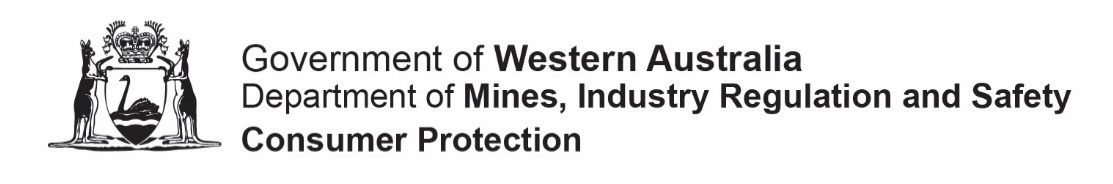 Voluntary cancellation of a charitable collections licence Voluntary cancellation of a charitable collections licence Voluntary cancellation of a charitable collections licence Voluntary cancellation of a charitable collections licence Voluntary cancellation of a charitable collections licence Voluntary cancellation of a charitable collections licence Voluntary cancellation of a charitable collections licence Voluntary cancellation of a charitable collections licence Voluntary cancellation of a charitable collections licence Charitable Collections Act 1946 Charitable Collections Act 1946 Charitable Collections Act 1946 Charitable Collections Act 1946 Charitable Collections Act 1946 Charitable Collections Act 1946 Charitable Collections Act 1946 Charitable Collections Act 1946 Charitable Collections Act 1946 PurposeThis form should be used to voluntarily cancel an existing charitable collections licence. This form is not to be used by organisations moving from one legal structure to another e.g. incorporated association to limited company. A Change of circumstance form is to be used to notify Consumer Protection of a change to a licence holder’s corporate structure. Instructions Type directly into this form electronically before printing and signing it or hand print neatly using an ink pen in block letters. Tick  where appropriate and attach additional pages if space in this form is insufficient. PurposeThis form should be used to voluntarily cancel an existing charitable collections licence. This form is not to be used by organisations moving from one legal structure to another e.g. incorporated association to limited company. A Change of circumstance form is to be used to notify Consumer Protection of a change to a licence holder’s corporate structure. Instructions Type directly into this form electronically before printing and signing it or hand print neatly using an ink pen in block letters. Tick  where appropriate and attach additional pages if space in this form is insufficient. PurposeThis form should be used to voluntarily cancel an existing charitable collections licence. This form is not to be used by organisations moving from one legal structure to another e.g. incorporated association to limited company. A Change of circumstance form is to be used to notify Consumer Protection of a change to a licence holder’s corporate structure. Instructions Type directly into this form electronically before printing and signing it or hand print neatly using an ink pen in block letters. Tick  where appropriate and attach additional pages if space in this form is insufficient. PurposeThis form should be used to voluntarily cancel an existing charitable collections licence. This form is not to be used by organisations moving from one legal structure to another e.g. incorporated association to limited company. A Change of circumstance form is to be used to notify Consumer Protection of a change to a licence holder’s corporate structure. Instructions Type directly into this form electronically before printing and signing it or hand print neatly using an ink pen in block letters. Tick  where appropriate and attach additional pages if space in this form is insufficient. PurposeThis form should be used to voluntarily cancel an existing charitable collections licence. This form is not to be used by organisations moving from one legal structure to another e.g. incorporated association to limited company. A Change of circumstance form is to be used to notify Consumer Protection of a change to a licence holder’s corporate structure. Instructions Type directly into this form electronically before printing and signing it or hand print neatly using an ink pen in block letters. Tick  where appropriate and attach additional pages if space in this form is insufficient. PurposeThis form should be used to voluntarily cancel an existing charitable collections licence. This form is not to be used by organisations moving from one legal structure to another e.g. incorporated association to limited company. A Change of circumstance form is to be used to notify Consumer Protection of a change to a licence holder’s corporate structure. Instructions Type directly into this form electronically before printing and signing it or hand print neatly using an ink pen in block letters. Tick  where appropriate and attach additional pages if space in this form is insufficient. PurposeThis form should be used to voluntarily cancel an existing charitable collections licence. This form is not to be used by organisations moving from one legal structure to another e.g. incorporated association to limited company. A Change of circumstance form is to be used to notify Consumer Protection of a change to a licence holder’s corporate structure. Instructions Type directly into this form electronically before printing and signing it or hand print neatly using an ink pen in block letters. Tick  where appropriate and attach additional pages if space in this form is insufficient. PurposeThis form should be used to voluntarily cancel an existing charitable collections licence. This form is not to be used by organisations moving from one legal structure to another e.g. incorporated association to limited company. A Change of circumstance form is to be used to notify Consumer Protection of a change to a licence holder’s corporate structure. Instructions Type directly into this form electronically before printing and signing it or hand print neatly using an ink pen in block letters. Tick  where appropriate and attach additional pages if space in this form is insufficient. PurposeThis form should be used to voluntarily cancel an existing charitable collections licence. This form is not to be used by organisations moving from one legal structure to another e.g. incorporated association to limited company. A Change of circumstance form is to be used to notify Consumer Protection of a change to a licence holder’s corporate structure. Instructions Type directly into this form electronically before printing and signing it or hand print neatly using an ink pen in block letters. Tick  where appropriate and attach additional pages if space in this form is insufficient. Name of charitable collections licence holder:Name of charitable collections licence holder:Name of charitable collections licence holder:Name of charitable collections licence holder:Name of charitable collections licence holder:Name of charitable collections licence holder:Name of charitable collections licence holder:Name of charitable collections licence holder:Name of charitable collections licence holder:What is the organisation’s licence number?Issued under the Charitable Collections Act 1946 (WA)What is the organisation’s licence number?Issued under the Charitable Collections Act 1946 (WA)CCCCREASONS FOR VOLUNTARY CANCELLATION REASONS FOR VOLUNTARY CANCELLATION REASONS FOR VOLUNTARY CANCELLATION REASONS FOR VOLUNTARY CANCELLATION REASONS FOR VOLUNTARY CANCELLATION REASONS FOR VOLUNTARY CANCELLATION REASONS FOR VOLUNTARY CANCELLATION REASONS FOR VOLUNTARY CANCELLATION REASONS FOR VOLUNTARY CANCELLATION Please complete the relevant section below.Please complete the relevant section below.Please complete the relevant section below.Please complete the relevant section below.Please complete the relevant section below.Please complete the relevant section below.Please complete the relevant section below.Please complete the relevant section below.Please complete the relevant section below.A The organisation has wound up and is no longer receiving or soliciting charitable collections.     A The organisation has wound up and is no longer receiving or soliciting charitable collections.     A The organisation has wound up and is no longer receiving or soliciting charitable collections.     A The organisation has wound up and is no longer receiving or soliciting charitable collections.     A The organisation has wound up and is no longer receiving or soliciting charitable collections.     A The organisation has wound up and is no longer receiving or soliciting charitable collections.     A The organisation has wound up and is no longer receiving or soliciting charitable collections.     A The organisation has wound up and is no longer receiving or soliciting charitable collections.     A The organisation has wound up and is no longer receiving or soliciting charitable collections.     What date was the wind up of the organisation finalised?DayDayMonthMonthMonthMonthYearYearIs the organisation an incorporated association in Western Australia?Is the organisation an incorporated association in Western Australia?Is the organisation an incorporated association in Western Australia?YesNoIf yes, has an Application for voluntary cancellation of an incorporated association been lodged with Consumer Protection WA?This application can be lodged using AssociationsOnline at www.dmirs.wa.gov.au/associationsonline. If yes, has an Application for voluntary cancellation of an incorporated association been lodged with Consumer Protection WA?This application can be lodged using AssociationsOnline at www.dmirs.wa.gov.au/associationsonline. If yes, has an Application for voluntary cancellation of an incorporated association been lodged with Consumer Protection WA?This application can be lodged using AssociationsOnline at www.dmirs.wa.gov.au/associationsonline. YesNoB  The organisation is no longer receiving or soliciting charitable collections in Western Australia.B  The organisation is no longer receiving or soliciting charitable collections in Western Australia.B  The organisation is no longer receiving or soliciting charitable collections in Western Australia.B  The organisation is no longer receiving or soliciting charitable collections in Western Australia.B  The organisation is no longer receiving or soliciting charitable collections in Western Australia.B  The organisation is no longer receiving or soliciting charitable collections in Western Australia.B  The organisation is no longer receiving or soliciting charitable collections in Western Australia.B  The organisation is no longer receiving or soliciting charitable collections in Western Australia.B  The organisation is no longer receiving or soliciting charitable collections in Western Australia.When did the organisation stop receiving or soliciting donations in Western Australia?DayDayMonthMonthMonthMonthYearYearCONTACT DETAILS AND DECLARATIONCONTACT DETAILS AND DECLARATIONCONTACT DETAILS AND DECLARATIONCONTACT DETAILS AND DECLARATIONCONTACT DETAILS AND DECLARATIONCONTACT DETAILS AND DECLARATIONCONTACT DETAILS AND DECLARATIONCONTACT DETAILS AND DECLARATIONCONTACT DETAILS AND DECLARATIONCONTACT DETAILS AND DECLARATIONCONTACT DETAILS AND DECLARATIONCONTACT DETAILS AND DECLARATIONProvide the name and particulars of the person submitting this form:Provide the name and particulars of the person submitting this form:Provide the name and particulars of the person submitting this form:Provide the name and particulars of the person submitting this form:Provide the name and particulars of the person submitting this form:Provide the name and particulars of the person submitting this form:Provide the name and particulars of the person submitting this form:Provide the name and particulars of the person submitting this form:Provide the name and particulars of the person submitting this form:Provide the name and particulars of the person submitting this form:Provide the name and particulars of the person submitting this form:Provide the name and particulars of the person submitting this form:Title☐ Mr   ☐ Mrs   ☐ Ms   ☐ Miss   ☐ Other  ______________________________________☐ Mr   ☐ Mrs   ☐ Ms   ☐ Miss   ☐ Other  ______________________________________☐ Mr   ☐ Mrs   ☐ Ms   ☐ Miss   ☐ Other  ______________________________________☐ Mr   ☐ Mrs   ☐ Ms   ☐ Miss   ☐ Other  ______________________________________☐ Mr   ☐ Mrs   ☐ Ms   ☐ Miss   ☐ Other  ______________________________________☐ Mr   ☐ Mrs   ☐ Ms   ☐ Miss   ☐ Other  ______________________________________☐ Mr   ☐ Mrs   ☐ Ms   ☐ Miss   ☐ Other  ______________________________________☐ Mr   ☐ Mrs   ☐ Ms   ☐ Miss   ☐ Other  ______________________________________☐ Mr   ☐ Mrs   ☐ Ms   ☐ Miss   ☐ Other  ______________________________________☐ Mr   ☐ Mrs   ☐ Ms   ☐ Miss   ☐ Other  ______________________________________☐ Mr   ☐ Mrs   ☐ Ms   ☐ Miss   ☐ Other  ______________________________________Name:Surname:Surname:Position held:e.g. CEO, CFO, Chairperson/President, Secretary, Treasurer etcPosition held:e.g. CEO, CFO, Chairperson/President, Secretary, Treasurer etcPosition held:e.g. CEO, CFO, Chairperson/President, Secretary, Treasurer etcPosition held:e.g. CEO, CFO, Chairperson/President, Secretary, Treasurer etcPosition held:e.g. CEO, CFO, Chairperson/President, Secretary, Treasurer etcTelephone number:(landline or mobile)Telephone number:(landline or mobile)Telephone number:(landline or mobile)Email:Email:SIGNATORY AND DECLARANTSIGNATORY AND DECLARANTSIGNATORY AND DECLARANTSIGNATORY AND DECLARANTSIGNATORY AND DECLARANTSIGNATORY AND DECLARANTSIGNATORY AND DECLARANTSIGNATORY AND DECLARANTSIGNATORY AND DECLARANTSIGNATORY AND DECLARANTSIGNATORY AND DECLARANTSIGNATORY AND DECLARANTThis form must be signed and declared by: a member of the Governing Body such as the Chairperson, President or Secretary;a person who holds a position in the charitable organisation who has been authorised by the Governing Body to sign this form (such as a CEO or CFO); oran agent instructed/authorised by the Governing Body of the charitable organisation to sign this form (such as a lawyer or an accountant).This form must be signed and declared by: a member of the Governing Body such as the Chairperson, President or Secretary;a person who holds a position in the charitable organisation who has been authorised by the Governing Body to sign this form (such as a CEO or CFO); oran agent instructed/authorised by the Governing Body of the charitable organisation to sign this form (such as a lawyer or an accountant).This form must be signed and declared by: a member of the Governing Body such as the Chairperson, President or Secretary;a person who holds a position in the charitable organisation who has been authorised by the Governing Body to sign this form (such as a CEO or CFO); oran agent instructed/authorised by the Governing Body of the charitable organisation to sign this form (such as a lawyer or an accountant).This form must be signed and declared by: a member of the Governing Body such as the Chairperson, President or Secretary;a person who holds a position in the charitable organisation who has been authorised by the Governing Body to sign this form (such as a CEO or CFO); oran agent instructed/authorised by the Governing Body of the charitable organisation to sign this form (such as a lawyer or an accountant).This form must be signed and declared by: a member of the Governing Body such as the Chairperson, President or Secretary;a person who holds a position in the charitable organisation who has been authorised by the Governing Body to sign this form (such as a CEO or CFO); oran agent instructed/authorised by the Governing Body of the charitable organisation to sign this form (such as a lawyer or an accountant).This form must be signed and declared by: a member of the Governing Body such as the Chairperson, President or Secretary;a person who holds a position in the charitable organisation who has been authorised by the Governing Body to sign this form (such as a CEO or CFO); oran agent instructed/authorised by the Governing Body of the charitable organisation to sign this form (such as a lawyer or an accountant).This form must be signed and declared by: a member of the Governing Body such as the Chairperson, President or Secretary;a person who holds a position in the charitable organisation who has been authorised by the Governing Body to sign this form (such as a CEO or CFO); oran agent instructed/authorised by the Governing Body of the charitable organisation to sign this form (such as a lawyer or an accountant).This form must be signed and declared by: a member of the Governing Body such as the Chairperson, President or Secretary;a person who holds a position in the charitable organisation who has been authorised by the Governing Body to sign this form (such as a CEO or CFO); oran agent instructed/authorised by the Governing Body of the charitable organisation to sign this form (such as a lawyer or an accountant).This form must be signed and declared by: a member of the Governing Body such as the Chairperson, President or Secretary;a person who holds a position in the charitable organisation who has been authorised by the Governing Body to sign this form (such as a CEO or CFO); oran agent instructed/authorised by the Governing Body of the charitable organisation to sign this form (such as a lawyer or an accountant).This form must be signed and declared by: a member of the Governing Body such as the Chairperson, President or Secretary;a person who holds a position in the charitable organisation who has been authorised by the Governing Body to sign this form (such as a CEO or CFO); oran agent instructed/authorised by the Governing Body of the charitable organisation to sign this form (such as a lawyer or an accountant).This form must be signed and declared by: a member of the Governing Body such as the Chairperson, President or Secretary;a person who holds a position in the charitable organisation who has been authorised by the Governing Body to sign this form (such as a CEO or CFO); oran agent instructed/authorised by the Governing Body of the charitable organisation to sign this form (such as a lawyer or an accountant).This form must be signed and declared by: a member of the Governing Body such as the Chairperson, President or Secretary;a person who holds a position in the charitable organisation who has been authorised by the Governing Body to sign this form (such as a CEO or CFO); oran agent instructed/authorised by the Governing Body of the charitable organisation to sign this form (such as a lawyer or an accountant).If the signatory is different to the contact person, please complete the section below:If the signatory is different to the contact person, please complete the section below:If the signatory is different to the contact person, please complete the section below:If the signatory is different to the contact person, please complete the section below:If the signatory is different to the contact person, please complete the section below:If the signatory is different to the contact person, please complete the section below:If the signatory is different to the contact person, please complete the section below:If the signatory is different to the contact person, please complete the section below:If the signatory is different to the contact person, please complete the section below:If the signatory is different to the contact person, please complete the section below:If the signatory is different to the contact person, please complete the section below:If the signatory is different to the contact person, please complete the section below:Name of person signing this form:Name of person signing this form:Name of person signing this form:Name of person signing this form:Position held:e.g. trustee, director, chairperson/president, CEOPosition held:e.g. trustee, director, chairperson/president, CEOPosition held:e.g. trustee, director, chairperson/president, CEOPosition held:e.g. trustee, director, chairperson/president, CEOPosition held:e.g. trustee, director, chairperson/president, CEOTelephone number:(landline or mobile)Telephone number:(landline or mobile)Telephone number:(landline or mobile)Email:Email:Authorisation and Declaration:I am authorised to lodge this information on behalf of the organisation.The information contained in this form and any supporting documents provided at the time or subsequent to lodgement are to the best of my knowledge and belief complete, correct and true.Authorisation and Declaration:I am authorised to lodge this information on behalf of the organisation.The information contained in this form and any supporting documents provided at the time or subsequent to lodgement are to the best of my knowledge and belief complete, correct and true.Authorisation and Declaration:I am authorised to lodge this information on behalf of the organisation.The information contained in this form and any supporting documents provided at the time or subsequent to lodgement are to the best of my knowledge and belief complete, correct and true.Authorisation and Declaration:I am authorised to lodge this information on behalf of the organisation.The information contained in this form and any supporting documents provided at the time or subsequent to lodgement are to the best of my knowledge and belief complete, correct and true.Authorisation and Declaration:I am authorised to lodge this information on behalf of the organisation.The information contained in this form and any supporting documents provided at the time or subsequent to lodgement are to the best of my knowledge and belief complete, correct and true.Authorisation and Declaration:I am authorised to lodge this information on behalf of the organisation.The information contained in this form and any supporting documents provided at the time or subsequent to lodgement are to the best of my knowledge and belief complete, correct and true.Authorisation and Declaration:I am authorised to lodge this information on behalf of the organisation.The information contained in this form and any supporting documents provided at the time or subsequent to lodgement are to the best of my knowledge and belief complete, correct and true.Authorisation and Declaration:I am authorised to lodge this information on behalf of the organisation.The information contained in this form and any supporting documents provided at the time or subsequent to lodgement are to the best of my knowledge and belief complete, correct and true.Authorisation and Declaration:I am authorised to lodge this information on behalf of the organisation.The information contained in this form and any supporting documents provided at the time or subsequent to lodgement are to the best of my knowledge and belief complete, correct and true.Authorisation and Declaration:I am authorised to lodge this information on behalf of the organisation.The information contained in this form and any supporting documents provided at the time or subsequent to lodgement are to the best of my knowledge and belief complete, correct and true.Authorisation and Declaration:I am authorised to lodge this information on behalf of the organisation.The information contained in this form and any supporting documents provided at the time or subsequent to lodgement are to the best of my knowledge and belief complete, correct and true.Authorisation and Declaration:I am authorised to lodge this information on behalf of the organisation.The information contained in this form and any supporting documents provided at the time or subsequent to lodgement are to the best of my knowledge and belief complete, correct and true.Signature:Signature:Date:LODGING THIS FORMLODGING THIS FORMLODGING THIS FORMLODGING THIS FORMLODGING THIS FORMLODGING THIS FORMLODGING THIS FORMLODGING THIS FORMLODGING THIS FORMLODGING THIS FORMLODGING THIS FORMLODGING THIS FORMBy email:charities@dmirs.wa.gov.au charities@dmirs.wa.gov.au charities@dmirs.wa.gov.au charities@dmirs.wa.gov.au charities@dmirs.wa.gov.au charities@dmirs.wa.gov.au charities@dmirs.wa.gov.au charities@dmirs.wa.gov.au charities@dmirs.wa.gov.au charities@dmirs.wa.gov.au charities@dmirs.wa.gov.au If you need any assistance please contact the Associations and Charities Branch on (08) 6552 9364.If you need any assistance please contact the Associations and Charities Branch on (08) 6552 9364.If you need any assistance please contact the Associations and Charities Branch on (08) 6552 9364.If you need any assistance please contact the Associations and Charities Branch on (08) 6552 9364.If you need any assistance please contact the Associations and Charities Branch on (08) 6552 9364.If you need any assistance please contact the Associations and Charities Branch on (08) 6552 9364.If you need any assistance please contact the Associations and Charities Branch on (08) 6552 9364.If you need any assistance please contact the Associations and Charities Branch on (08) 6552 9364.If you need any assistance please contact the Associations and Charities Branch on (08) 6552 9364.If you need any assistance please contact the Associations and Charities Branch on (08) 6552 9364.If you need any assistance please contact the Associations and Charities Branch on (08) 6552 9364.If you need any assistance please contact the Associations and Charities Branch on (08) 6552 9364.Please retain a copy of this form for your records.Please retain a copy of this form for your records.Please retain a copy of this form for your records.Please retain a copy of this form for your records.Please retain a copy of this form for your records.Please retain a copy of this form for your records.Please retain a copy of this form for your records.Please retain a copy of this form for your records.Please retain a copy of this form for your records.Please retain a copy of this form for your records.Please retain a copy of this form for your records.Please retain a copy of this form for your records.